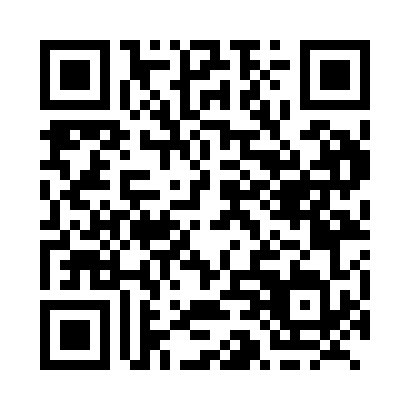 Prayer times for Birchton, Quebec, CanadaWed 1 May 2024 - Fri 31 May 2024High Latitude Method: Angle Based RulePrayer Calculation Method: Islamic Society of North AmericaAsar Calculation Method: HanafiPrayer times provided by https://www.salahtimes.comDateDayFajrSunriseDhuhrAsrMaghribIsha1Wed3:595:3412:445:457:549:302Thu3:575:3312:445:457:559:313Fri3:555:3112:435:467:569:334Sat3:535:3012:435:477:589:355Sun3:515:2812:435:477:599:376Mon3:495:2712:435:488:009:397Tue3:475:2612:435:498:019:408Wed3:455:2412:435:508:039:429Thu3:435:2312:435:508:049:4410Fri3:415:2212:435:518:059:4611Sat3:405:2112:435:528:069:4812Sun3:385:1912:435:538:079:4913Mon3:365:1812:435:538:099:5114Tue3:345:1712:435:548:109:5315Wed3:325:1612:435:558:119:5516Thu3:315:1512:435:558:129:5617Fri3:295:1412:435:568:139:5818Sat3:275:1312:435:578:1410:0019Sun3:265:1212:435:578:1510:0220Mon3:245:1112:435:588:1610:0321Tue3:235:1012:435:598:1810:0522Wed3:215:0912:435:598:1910:0723Thu3:205:0812:436:008:2010:0824Fri3:185:0712:446:008:2110:1025Sat3:175:0612:446:018:2210:1126Sun3:155:0512:446:028:2310:1327Mon3:145:0512:446:028:2410:1528Tue3:135:0412:446:038:2510:1629Wed3:125:0312:446:038:2510:1830Thu3:105:0312:446:048:2610:1931Fri3:095:0212:446:048:2710:20